UNIVERSIDADE FEDERAL DO ESTADO DO RIO DE JANEIRO – UNIRIOPRÓ-REITORIA DE GESTÃO DE PESSOAS - PROGEPEAPÊNDICE AFORMULÁRIO DE SOLICITAÇÃO DO INCENTIVO PRIC-IEAo Comitê Gestor do Incentivo PRICQ:Conforme Edital PRIC-IE 2/2021, solicito concorrer ao Incentivo à Capacitação em Idioma Estrangeiro dos Servidores – PRIC-IE.             Rio de Janeiro, ___  de  _____________  de  2021________________________________________                                                                                        AssinaturaUNIVERSIDADE FEDERAL DO ESTADO DO RIO DE JANEIRO – UNIRIOPRÓ-REITORIA DE GESTÃO DE PESSOAS - PROGEPEAPÊNDICE BTERMO DE ADESÃO E COMPROMISSO REFERENTE AO INCENTIVO PRIC-IE  Declaro, para todos os fins, que eu, ___________________________________________________________________, Servidor(a) do quadro ativo da UNIRIO, matrícula SIAPE nº ________________, admitido(a) em ___/___/___, ocupante do cargo efetivo de   _______________________________________________________, lotado(a) ___________________________________________, matriculado no Curso de _________________________________________________, da Instituição ___________________________________________________   desejo  participar  do  Programa de Incentivo à Capacitação em Idioma Estrangeiro dos servidores da UNIRIO – PRIC-IE, acatando suas regulamentações, sanções/indenizações, comprometendo-me a permanecer matriculado com aprovação no curso de ___/___/___ a ___/___/___ e ativo na UNIRIO, após o término do curso, por prazo equivalente ao da concessão do Incentivo PRIC-IE recebido ao longo do curso, conforme o artigo 15, da Resolução N° 3.884, de 08/3/2012, assim como a comunicar imediatamente ao Comitê Gestor do Programa, por escrito, caso haja a interrupção do curso por algum motivo, de acordo com o § 3º, do artigo 8º, da citada Resolução. Declaro, ainda, não estar recebendo qualquer outro incentivo ou benefício relativo para o curso pleiteado.		Rio de Janeiro, ___ de _______________ de _______._________________________________________AssinaturaDe acordo: Chefe ImediatoCargo:  ______________________________________  Nome: _______________________________________Assinatura: ___________________________________Data:  ______ / ______ / _______.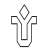 UNIVERSIDADE FEDERAL DO ESTADO DO RIO DE JANEIRO – UNIRIO PRÓ-REITORIA DE GESTÃO DE PESSOAS – PROGEPEAPÊNDICE CFORMULÁRIO DE AUTODECLARAÇÃO DA RELAÇÃO DO CURSO PLEITEADO COM AS ATIVIDADES DESENVOLVIDAS NO TRABALHO.O servidor deverá relacionar de forma clara e objetiva a necessidade de realizar o curso pleiteado, justificando a sua correlação com as atividades desenvolvidas no seu trabalho na UNIRIO.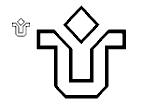 UNIVERSIDADE FEDERAL DO ESTADO DO RIO DE JANEIRO – UNIRIOPRÓ-REITORIA DE GESTÃO DE PESSOAS - PROGEPEAPÊNDICE DINCENTIVO PRIC-IEFREQUÊNCIA MENSAL NOME:_________________________________________________________CURSO:________________________________________________________INSTITUIÇÃO:___________________________________________________		Declaro, para fins de comprovação de frequência do curso em epígrafe junto ao Comitê Gestor do Incentivo PRIC-IE, que no mês de _______________ de ________ tive frequência ______________%, conforme discriminado no quadro a seguir.Rio de Janeiro, ___ de ___________de _____.________________________Assinatura do servidorUNIVERSIDADE FEDERAL DO ESTADO DO RIO DE JANEIRO – UNIRIOPRÓ-REITORIA DE GESTÃO DE PESSOAS - PROGEPEAPÊNDICE EINCENTIVO PRIC-IERELATÓRIO SEMESTRAL  	A Resolução UNIRIO N° 3.884, de 08/03/2012 criou o Programa de Incentivo à Capacitação em Idioma Estrangeiro, dos Servidores da UNIRIO – PRIC-IE, e, em seu artigo 7º e 1º parágrafo, determina que o servidor contemplado com o Incentivo PRIC-IE apresentará relatório semestral. NOME DO SERVIDOR: ____________________________________________CURSO: ________________________________________________________INSTITUIÇÃO: ___________________________________________________E-MAIL: ________________________________________________________ATIVIDADES NO CURSO e ATIVIDADES PROFISSIONAIS: Relato da aplicação do aprendizado nas suas atividades profissionais desenvolvidas em seu setor._________________________________________________________________________________________________________________________________________________________________________________________________________________________________________________________________________________________________________________________________________________________________________________________________________________________________________________________________________________________________________________________________________________________________________________________________________________________________________________________________________________________________________________________________________________________________________________________________________________________________________________________________________________________________________________________________________________________________________________Rio de Janeiro,____ de___________________ de ________________________________________                                                                                           Servidor(a)___________________________________Chefia ImediataUNIVERSIDADE FEDERAL DO ESTADO DO RIO DE JANEIRO – UNIRIOPRÓ-REITORIA DE GESTÃO DE PESSOAS - PROGEPEAPÊNDICE FDECLARAÇÃO DE NÃO DUPLICIDADE DE INCENTIVO ESTUDANTILEu, _______________________________________________, matrícula Siape_________, declaro para os devidos fins que não recebo qualquer tipo de incentivo estudantil do governo.Assinatura/Matrícula SIAPEANEXO I – MODELO DE DECLARAÇÃODECLARAÇÃO DE MATRÍCULADeclaro para os devidos fins que o(a) aluno(a) _______________________________, portador(a) do CPF ____.____.____-___, está matriculado(a) nesta unidade de ensino cursando (língua + período/nível do curso – básico ou intermediário), com início em ___ de __________de _____ e término em ___ de __________ de ______, às (segundas, terças, quartas, etc.) de ___h às ___h, totalizando ___h de curso. O valor total do semestre é de R$____________ e o pagamento se dará parcelado em ____ vezes de R$____________nos meses de ___________ a ___________ de _________.DADOS DO SERVIDORDADOS DO SERVIDORDADOS DO SERVIDORNome: Nome: Nome: CPF:CPF:Matrícula Siape: Data de nascimento:Data de nascimento:Data de admissão:Lotação: Lotação: Cargo:Celular:Celular:Telefone/Ramal:Padrão de vencimento (1 a 16): Padrão de vencimento (1 a 16): Telefone Resid.: Nível de Classificação: A B  C   D  ENível de Classificação: A B  C   D  ENível de Capacitação   I     II   III  IVNível de Escolaridade atual:  Fundamental   Médio          Superior    Especialização                                                      Mestrado          DoutoradoNível de Escolaridade atual:  Fundamental   Médio          Superior    Especialização                                                      Mestrado          DoutoradoNível de Escolaridade atual:  Fundamental   Médio          Superior    Especialização                                                      Mestrado          DoutoradoE-mail:E-mail:E-mail:INFORMAÇÕES ADICIONAISINFORMAÇÕES ADICIONAISINFORMAÇÕES ADICIONAISJá utilizou o PRIQ?  SIM  Quando?  Qual curso?         NÃO                                          Já utilizou o PRIC-IE? SIM  Quando?  Qual curso?     NÃO                                                                   Já utilizou o PRIQ?  SIM  Quando?  Qual curso?         NÃO                                          Já utilizou o PRIC-IE? SIM  Quando?  Qual curso?     NÃO                                                                   Já utilizou o PRIQ?  SIM  Quando?  Qual curso?         NÃO                                          Já utilizou o PRIC-IE? SIM  Quando?  Qual curso?     NÃO                                                                   Idioma solicitado:Nome do módulo:Nome do módulo:Nível do módulo:      Básico   Intermediário JUSTIFICATIVA DO SERVIDORAssinatura:CONCORDÂNCIA DA CHEFIAAssinatura:	Carimbo:DATAHORÁRIO                                       FREQUÊNCIA %